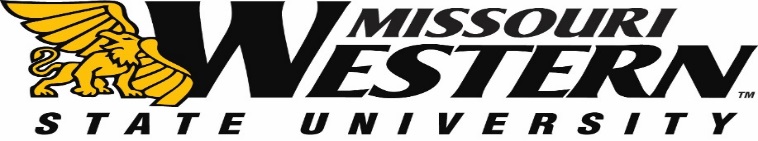 FORMAL BID FB23-001FORADMISSIONS ANNUAL PRINTING PACKAGESubmission Deadline:  APRIL 22, 2022 2:00 p.m. Central TimeQuestions and/or requests for clarification of this FB should be submitted via email to the Purchasing Manager, Kelly Sloan at purchase@missouriwestern.edu. All questions and/or clarifications can be sent at any time regarding this FB to the Purchasing Department until 12:00pm on April 15, 2022.  Questions received after this date may not be answered.  Please reference FB23-001 on all correspondence.   Answers to the submitted questions will be e-mailed to each vendor as an addendum to this solicitation.  It is the responsibility of all interested parties to read this information and return it as part of the FB confirming receipt.EXPECTATION OF PROFESSIONAL SERVICE & QUALITY PRINTINGBy providing a bid for printing and mail services for the attached job to Missouri Western State University, you as the vendor, agree to the terms of contract as outlined in the formal bid. Any part of this agreement not met will cause your bid to not be considered.SERVICE: 
Missouri Western State University requires each vendor to provide an on-site contact person that will be in constant contact with the project and with the staff producing it. It is preferred that a vendor representative be available in person to review proofs, answer questions and make suggestions during each pre-press stage of the project. MISSOURI WESTERN requires a physical proof of each project. Emailing or faxing of proofs alone is not acceptable. If the vendor chooses to mail proofs rather than delivering them in person, the vendor is required to provide MISSOURI WESTERN with return postage.Brokering of this job in its entirety or in part is allowed; however, brokers must identify the out-source information (including in-house contact names) at the time of bid, or Missouri WESTERN has the right to reject the bid.  The broker will be responsible for errors in quality or scheduling made by companies whom they have used for out-sourcing and will be subject to a restitution agreement for late deliveries or errors.AWARDING THE BID: 
MISSOURI WESTERN reserves the right to accept or reject bids based on recent, comparable samples demonstrating the printing quality the vendor is able to provide for this project. MISSOURI WESTERN also has the right to tour the facilities of first-time printers of this job prior to the acceptance of the bid. Printers are required to send recent, comparable samples of work along with bids. MISSOURI WESTERN will reject bids that do not send samples. The award of the bid is based on an evaluation of quality, cost, and familiarity with customer relationship management systems, mail service capabilities, familiarity with FTP protocol, the ability to meet deadlines and the ability to meet the criteria within this bid. MISSOURI WESTERN places 50% of the award decision on an assessment of the quality of comparable samples sent and a tour of facilities if deemed necessary. MISSOURI WESTERN reserves the right to award the bid that complies with all the mandatory/preferred specifications and requirements and is the lowest and best bid for printing. MISSOURI WESTERN will not accept bids from vendors who do not use the Macintosh operating system. MISSOURI WESTERN will not accept bids that do not complete the vendor checklist (page 22). MISSOURI WESTERN will not pay for overages; include in your bid. TERM OF CONTRACT: 
The term of this contract begins when the Purchase Order is awarded by MISSOURI WESTERN through June 30, 2023, with an option of MISSOURI WESTERN and by mutual agreement of the vendor to renew for an additional 2 (two) one-year periods, total of 3 (three) years for the contract possibly ending June 30, 2025.  This will be based upon past quality of work, service and other key factors outlined in these bid specifications. Quantities and items may change based on needs for the new school year.  MISSOURI WESTERN has the right to re-bid at the end of the 1 (one) year contract and not renew with current vendor if that is best for MISSOURI WESTERN.This invitation is for a contract between a vendor and MISSOURI WESTERN to furnish print and mailing services during the term of the contract. The selected vendor will serve as the preferred vendor for additional projects created by the MISSOURI WESTERN Office of Admissions throughout the 2022-2023 academic year unless the vendor is unable to produce the specialty items needed. These additional services will be priced separately from the items contained in this RFP.  If prices are deemed too high for these additional services, MISSOURI WESTERN reserves the right to use other vendors as necessary.  QUALITY: 
Poor quality printing, as deemed by MISSOURI WESTERN, shall be sufficient reason for rejection of all or any part of the completed order. Any errors made by the vendor will be corrected, reprinted and delivered at no cost to MISSOURI WESTERN.STATEMENT OF WORK:The awarded vendor will be required to provide a Statement of Work to clearly define the scope of requested services, define the vendor’s and MISSOURI WESTERN’s responsibilities in relation to the project, define associated timelines and outline anticipated initial and ongoing costs. TIMELINE: 
MISSOURI WESTERN will submit all artwork to the awarded vendor by June 30, 2022, and MISSOURI WESTERN expects all pieces to be printed and delivered to MISSOURI WESTERN by August 1, 2022. A portion of these pieces must be delivered to the MISSOURI WESTERN campus, and the awarded vendor will store/mail the remaining pieces based on dates set forth by MISSOURI WESTERN (see Mail Services – page 6). If the production schedule in the timeline is not sufficient to meet the required delivery dates, the awarded vendor will be required to provide MISSOURI WESTERN with a timeline that outlines a production schedule needed to meet print, delivery and mail dates. The vendor’s timeline must include a schedule for programming, testing, data delivery and proofing for each mailed piece.Late deliveries are not acceptable. In the rare case of a late delivery, vendors will be assessed 1% per each late project, per day for each day past the mutually agreed delivery date. If MISSOURI WESTERN is responsible for delaying the production schedule/delivery date, the vendor must notify us in writing the impact the delay will have on the production schedule at the time of the event or change in specifications. Also, if the vendor is responsible for delaying the production schedule/delivery date, the vendor must notify MISSOURI WESTERN of the impact of the delay.  The vendor should adhere to the following timeline:June 30: MISSOURI WESTERN will submit all art to vendorAugust 1: All SAMPLES delivered to MISSOURI WESTERNItems that are delivered to campus
Visit Pocket Folders	MWSU_23_01	
St. Joe Stairstep Card	MWSU_23_02	
First-Year Stairstep Card	MWSU_23_03			Student Life & Housing Stairstep Card	MWSU_23_04
Degree Choice Stairstep Card	MWSU_23_05	
Scholarships Stairstep Card	MWSU_23_06			High School Visit Poster	MWSU_23_07			Event Poster (Griffon Experience)	MWSU_23_08			Freshman Travel Piece	MWSU_23_09			Transfer Travel Piece	MWSU_23_10			Transfer Booklet	MWSU_23_11			Acceptance Envelopes	MWSU_23_12			Acceptance Pocket Folder	MWSU_23_13			Freshman Acceptance Letterhead	MWSU_23_14			Items that are stored and mailed				Primary Market Self-Mailer	MWSU_23_15		Visit PC	MWSU_23_16		Go Griffs Virtual Series PC	MWSU_23_17		Viewbook	MWSU_23_18		Fall Griffon Experience PC	MWSU_23_19		Apply PC	MWSU_23_20		Scholarships PC	MWSU_23_21FAFSA PC	MWSU_23_22		Majors PC	MWSU_23_23		Quality Faculty PC	MWSU_23_24		Housing PC	MWSU_23_25		A+ PC	MWSU_23_26		Holiday PC	MWSU_23_27	Deadlines PC	MWSU_23_28		Spring Griffon Experience PC	MWSU_23_29		Griffon Orientation Invitation	MWSU_23_30		Student Life Self-Mailer	MWSU_23_31		Housing Reminder PC	MWSU_23_32		Decision Day PC	MWSU_23_33		Congrats You're a Senior PC	MWSU_23_34	OPERATIONS SCHEDULE: 
MISSOURI WESTERN is open for business from 8:00 a.m. to 4:30 p.m. Central Time, Monday through Friday. MISSOURI WESTERN observes several holidays; therefore, the vendor will need to keep these dates in mind when constructing a timeline for each mailed piece: Memorial Day, Juneteenth, Independence Day, Labor Day, Thanksgiving, Christmas. (MISSOURI WESTERN may close additional days depending on how these holidays fall in the calendar week).DATA TESTING: 
MISSOURI WESTERN expects the vendor to produce PDF samples using test data, for review and final approval to ensure data transfers and merges are working properly.DATA SPECIFICATIONS: 
MISSOURI WESTERN uses the Slate (Technolutions) customer relationship management system (CRM), to organize student data. MISSOURI WESTERN will set up automatic data exports from the CRM to a secure FTP site provided by Technolutions. This is the only way to automate data exports through Slate. The data will be dropped into a file on the FTP site. The awarded vendor will be provided with the login credentials needed to access the FTP. At that point, the vendor will need to pull the data from the FTP to be used to mail select pieces each week (see Mail Services below). MISSOURI WESTERN will work with the vendor to create an appropriate naming convention for files placed on the FTP. MAIL SERVICES: 
The following pieces will require mail service. One-time mailings are indicated below. All other mailings will have weekly mailing lists (total send duration varies).  INDICIA REQUIREDItem									Project #		Print Qty.									Frequency		Mailing Start
Items that are delivered to campus
Visit Pocket Folders							MWSU_23_01		4,000
St. Joe Stairstep Card							MWSU_23_02		3,000
First-Year Stairstep Card						MWSU_23_03		3,000		Student Life & Housing Stairstep Card					MWSU_23_04		3,000
Degree Choice Stairstep Card						MWSU_23_05		3,000
Scholarships Stairstep Card						MWSU_23_06		3,000				High School Visit Poster							MWSU_23_07		1,500		Event Poster (Griffon Experience)					MWSU_23_08		1,500		Freshman Travel Piece							MWSU_23_09		20,000		Transfer Travel Piece							MWSU_23_10		5,000		Transfer Booklet							MWSU_23_11		2,500		Acceptance Envelopes							MWSU_23_12		4,000		Acceptance Pocket Folder						MWSU_23_13		4,000		Freshman Acceptance Letterhead					MWSU_23_14		4,000	Items that are stored and mailed				Primary Market Self-Mailer						MWSU_23_15		1,200	One time		8/1Visit PC									MWSU_23_16		125,000										Weekly			8/8Go Griffs Virtual Series PC						MWSU_23_17		6,000											One time		8/15Viewbook								MWSU_23_18		20,000											Weekly			8/22Item									Project #		Print Qty.									Frequency		Mailing StartFall Griffon Experience PC						MWSU_23_19		6,000											One time		8/29Apply PC								MWSU_23_20		125,000										Weekly			9/6Scholarships PC								MWSU_23_21		15,000											Weekly			9/19FAFSA PC								MWSU_23_22		6,000											One time		9/26Majors PC								MWSU_23_23		15,000											Weekly			10/3Quality Faculty PC							MWSU_23_24		15,000											Weekly			10/17Housing PC								MWSU_23_25		3,000									Weekly			10/31A+ PC									MWSU_23_26		40,000	One time		11/7Holiday PC								MWSU_23_27		10,000											One time		12/5Deadlines PC								MWSU_23_28		3,000									One time		1/2Spring Griffon Experience PC						MWSU_23_29		10,000									One time		1/16Griffon Orientation Invitation						MWSU_23_30		3,500									Weekly			1/23Student Life Self-Mailer							MWSU_23_31		4,000									Weekly			2/6Housing Reminder PC							MWSU_23_32		3,000									One time		3/24Decision Day PC								MWSU_23_33		3,000									One time		4/17Congrats You're a Senior PC						MWSU_23_34		5,000									One time		5/15The mailing process shall take advantage of all available sorting, coding, bar coding and bundling operations permitted by the U.S. Postal Service to reduce the cost of mailing. The mailing process shall include an address correction procedure equivalent to that available through the National Change of Address (NCOA) program and CASS (Coding Accuracy Support System) verification, to reduce the number of incorrect addresses to which pieces are sent. The vendor will also provide MISSOURI WESTERN with the addresses removed during the mailing procedure and will report the updated number of pieces prior to mailing.Nonprofit Bulk Mail - In order to mail pieces at a nonprofit bulk rate, the U.S. Postal Service requires a minimum of 200 pieces. Our goal is to obtain the nonprofit bulk rate whenever possible for the weekly mailings. In an effort to reach the 200-nonprofit quantity, the vendor should merge FTP data uploads of pieces of like size and weight when possible. If there are not enough pieces to achieve the nonprofit bulk rate, the vendor will email MISSOURI WESTERN, and MISSOURI WESTERN will determine whether the pieces should be sent at a rate other than non-profit. The vendor shall contact MISSOURI WESTERN each week upon receiving addresses through the weekly FTP data upload and report the number of records received, purged and are ready to be mailed. MISSOURI WESTERN will also utilize the awarded vendor’s postal permit/indicia for postage.BILLING: Monthly invoices should be sent to MISSOURI WESTERN.  Invoices should include printing, postage and cost for mail services (This includes any storage, mailing setup and ftp monitoring fees).  Detail regarding the pricing of pieces is recommended to ensure accuracy.  All billing should take place during MISSOURI WESTERN’s fiscal year (July 1 to June 30). Print - The vendor will bill the Office of Admissions at one time (no later than September 1), for all of the bulk printing of pieces.  Included on this bill will be shipping of bulk materials (that do not require mailing services) to MISSOURI WESTERN Wilson Hall. CONFIDENTIALITY: The vendor shall keep all data confidential and use secure network practices to keep data safe, provide a means for secure data transmission and be able to accept data transmissions by email.SUMMARY:    Printing/finishing of high quality, offset and digitally printed materials to be used in Admissions recruiting effort – full color, tight registration, and top-quality photo reproduction required.Projects on shared stock should gang run when possible.  Inks are 4/4 (CMYK) on all pieces. We will be simulating a spot color (PMS 123C) on all pieces, so we will be strict on consistency and accuracy of color match on all pieces. If stock is uncoated, match PMS 109U. If stock is coated, match PMS 123C.This bid consists of 34 separate items, many with shared stocks/inks that we are requesting be bid as ganged packages when possible. Additional quantities may be needed during the term of the contract. Additions will be requested as needed.PRICING:Current projects and quantities are outlined below. For more information about project specifications, see page 10-11. These projects will be used for comparing vendor bids and doesn’t reflect the entire printing project. MISSOURI WESTERN reserves the right to change projects, quantities, and specifications prior to the artwork due date. MISSOURI WESTERN will request revised estimates and updated project timelines from the awarded vendor for any projects that have changes to quantities or specifications.Please ensure that your pricing includes all costs (Set-up, mailing, storage, mail services, printing, postage and cost for mail services and ftp monitoring fees).  See Excel pricing page as separate document.BID SUBMISSION REQUIREMENTS:Sealed bids must be submitted no later than April 22, 2022 2:00 p.m. Central Time to:Missouri Western State UniversityPurchasing, Popplewell Hall 2214525 Downs DriveSt. Joseph, MO  64507Electronic or faxed bids will not be accepted. MISSOURI WESTERN reserves the right to accept or reject any or all bids. Responses must be signed and sealed in mailing envelopes with the Respondent’s name and address clearly written on the outside.  The Formal Bid Number (FB23-001) shall also be clearly marked on the outside of the envelope or package.  Proposals may not be accepted if the FB number is not on the outside of the envelope.Pricing must be FOB Missouri Western State University. All items must be new, first quality.MISSOURI WESTERN reserves the right to award to the bidder whose bid complies with all mandatory specifications and requirements and is the lowest and best bid for supplies.  All questions should be directed to Purchasing Manager, Kelly Sloan, (816) 271-4465, purchase@missouriwestern.eduInclude with your bid:Current signed, dated W-9Completed Excel pricing sheet (separate document)Completed Invitation to Bid (separate document)Include any addendum(s) with your initialsVendor checklist (page 22)Bid on -- 80# Silk Text, 80# Silk Cover or 100# Silk Cover.Quantities (includes 100 for samples)Item	Project #	Print Qty.
Items that are delivered to campus
Visit Pocket Folders	MWSU_23_01	4,000
St. Joe Stairstep Card	MWSU_23_02	3,000
First-Year Stairstep Card	MWSU_23_03	3,000		Student Life & Housing Stairstep Card	MWSU_23_04	3,000
Degree Choice Stairstep Card	MWSU_23_05	3,000
Scholarships Stairstep Card	MWSU_23_06	3,000			High School Visit Poster	MWSU_23_07	1,500		Event Poster (Griffon Experience)	MWSU_23_08	1,500		Freshman Travel Piece	MWSU_23_09	20,000		Transfer Travel Piece	MWSU_23_10	5,000		Transfer Booklet	MWSU_23_11	2,500		Acceptance Envelopes	MWSU_23_12	4,000		Acceptance Pocket Folder	MWSU_23_13	4,000		Freshman Acceptance Letterhead	MWSU_23_14	4,000		Items that are stored and mailed				Primary Market Self-Mailer	MWSU_23_15	1,200	Visit PC	MWSU_23_16	125,000	Go Griffs Virtual Series PC	MWSU_23_17	6,000	Viewbook	MWSU_23_18	20,000	Fall Griffon Experience PC	MWSU_23_19	6,000	Apply PC	MWSU_23_20	125,000	Scholarships PC	MWSU_23_21	15,000	FAFSA PC	MWSU_23_22	6,000	Majors PC	MWSU_23_23	15,000	Quality Faculty PC	MWSU_23_24	15,000	Housing PC	MWSU_23_25	3,000	A+ PC	MWSU_23_26	40,000	Holiday PC	MWSU_23_27	10,000Deadlines PC	MWSU_23_28	3,000	Spring Griffon Experience PC	MWSU_23_29	10,000	Griffon Orientation Invitation	MWSU_23_30	3,500	Student Life Self-Mailer	MWSU_23_31	4,000	Housing Reminder PC	MWSU_23_32	3,000	Decision Day PC	MWSU_23_33	3,000	Congrats You're a Senior PC	MWSU_23_34	5,000Prior to the submission of a formal bid, questions regarding the bid or these expectations are to be made to Purchasing, MISSOURI WESTERN (816-271-4465) or purchase@missouriwestern.edu.SPECIFICATIONS For all jobsINKS:	CMYK WITH AQ COATING (SATIN/MATTE FINISH)
MISSOURI WESTERN gold color must match PMS 123C on Coated Stock and PMS 109U on Uncoated Stock. Most jobs will be done on coated paper; therefore, adjustments to the inks should be made to ensure the inks are consistent throughout the entire bid package. We may need to "knock-out" the AQ coating in the mail panel to avoid a "smear" issue when you ink-jet the address and bar code for mailing, please advise. NOTE: All jobs will be CMYK. A few of the jobs will be 4/0.ORIGINALS:	Packaged InDesign folder with print-ready PDFs uploaded to your FTP site 
 	(or equivalent). PROOFS:	Assembled blue lines; accurate, full-color proofs; mock-up of die-cut pieces to show die-cut on job; Press proof option of client.PACKAGING: 	Pack in boxes no larger than 9" x 12" x 14"; Pieces should be shrink-wrapped into manageable bundles before being placed into boxes. Final packaged box should weigh less than 25 lbs. Name of piece and box quantity should be marked on box.NOTE: Delivery of larger boxes will not be accepted.  Slight flexibility will be allowed, depending on the finished size of the project. 
DELIVERY:	Packaged folders with all digital files uploaded to vendor FTP site by June 30, 2022. Delivery of all finished pieces to MISSOURI WESTERN should occur no later than August 1, 2022. The vendor must provide a production schedule for pieces. Delivery of pieces must be coordinated with our facilities team and Office of Admissions Communications Coordinator.			Deliver to Missouri Western, Wilson Hall			Missouri Western State University			4525 Downs Drive		 	St. Joseph, MO 64507SAMPLES:	One hundred (100) samples of each piece should be packaged and delivered to Missouri Western Central Receiving (below address), marked as Admission Publication Samples for Marketing and Communications Department, Attention: Steve VanDyke.	Deliver to Missouri Western, Central Receiving 			Missouri Western, Central Receiving 
			Missouri Western State University		 	4525 Downs Drive			St. Joseph, MO 64507	NOTE: One hundred extra pieces were added to each piece’s quantity to cover these samples. Please note that MISSOURI WESTERN will NOT pay for overages. Please include them in your bid.individual PROJECT SPECIFICATIONS(MWSU_23_01) VISIT POCKET FOLDER	    TRIM SIZE:	Standard, 9 x 12, with 4-inch pockets, slit for business card on one side	    STOCK:	Recommended pocket folder stock, 100# Silk Cover		  INK:	4/1, soft-touch + dry trap gloss UV one side		FINISHING:	Score, fold, trim and glue. Bundle/shrink-wrap in manageable hand-held stacks.
	`		Package as stated on page 10.	  MAIL SERVICE:	Not required.	  QUANTITY:	4,000STAIR-STEP CARDS (5 pieces of varying sizes; assembled by MWSU in a stair-step fashion)(MWSU_23_02) St. Joseph         TRIM SIZE:	8.5" x 5" (Portrait/vertical format)        #OF PAGES:	2 pages         STOCK:	80# Silk Cover         INK:	4/4, Full bleeds, flood dull varnish         FINISHING:	Bundle/shrink-wrap in manageable hand-held stacks. Package as stated on pg. 10.         MAIL SERVICE:	Not required.
         QUANTITY:	3,000(MWSU_23_03) First Year Experience         TRIM SIZE:	8.5" x 6.5" (Portrait/vertical format)         #OF PAGES:	2 pages	STOCK:	80# Silk Cover	INK:	4/4, Full bleeds, flood dull varnish         FINISHING:	Bundle/shrink-wrap in manageable hand-held stacks. Package as stated on pg. 10.	   MAIL SERVICE:	Not required. 
	   QUANTITY:	3,000(MWSU_23_04) Student Life & Housing         TRIM SIZE:	8.5" x 8"(Portrait/vertical format)         #OF PAGES:	2 pages	STOCK:	80# Silk Cover	INK:	4/4, Full bleeds, flood dull varnish	FINISHING:	Bundle/shrink-wrap in manageable hand-held stacks. Package as stated on pg. 10.	MAIL SERVICE:	Not required. 	    QUANTITY:	3,000(MWSU_23_05) Degree Choices         TRIM SIZE:	8.5" x 9.5" (Portrait/vertical format)        #OF PAGES:		2 pages	STOCK:	80# Silk Cover	INK:	4/4, Full bleeds, flood dull varnish         FINISHING:	Bundle/shrink-wrap in manageable hand-held stacks. Package as stated on pg. 10. 	   MAIL SERVICE:	Not required.
         QUANTITY:	3,000(MWSU_23_06) Scholarships          TRIM SIZE:	8.5" x 11" (Portrait/vertical format)         #OF PAGES:		2 pages	STOCK:	80# Silk Cover	INK:	4/4, Full bleeds, flood dull varnish         FINISHING:	Score, fold, bundle/shrink-wrap in manageable stacks. Package as stated on pg. 10.         MAIL SERVICE:	Not required. 
         QUANTITY:	3,000
(MWSU_23_07) HIGH SCHOOL VISIT POSTER
 	TRIM SIZE:	11" x 17", Folds to 8.5" x 11" 
 	STOCK:	80# Silk Text
 	INK:	4/0, Full bleeds, flood dull varnish
 	FINISHING:	Score, trim and fold type OUT to 8.5" x 11". Bundle/shrink-wrap in manageable		          hand-held stacks. Package as stated on pg. 10.
        MAIL SERVICE:  Not required.
        QUANTITY:         1,500(MWSU_23_08) GRIFFON EXPERIENCE POSTER
 	TRIM SIZE:	11" x 17", Folds to 8.5" x 11" 
 	STOCK:	80# Silk Text
 	INK:	4/0, Full bleeds, flood dull varnish
 	FINISHING:	Score, trim and fold type OUT to 8.5" x 11". Bundle/shrink-wrap in manageable		                                hand-held stacks. Package as stated on pg. 10.
        MAIL SERVICE:  Not required.
        QUANTITY:          1,500(MWSU_23_09) FRESHMAN TRAVEL PIECE       TRIM SIZE:	27” x 7.5”, Tri-folds to 9” x 7.5” (Horizontal/landscape format)	#OF PAGES:	6 pages       STOCK: 	100# Silk Cover       INK:	4/4, Full bleeds, flood dull varnish      FINISHING:	Score, fold, bundle/shrink-wrap in manageable hand-held stacks.
	Package as stated on pg. 10      MAIL SERVICE:   	Not required.      QUANTITY:           20,000
 		(MWSU_23_10) TRANSFER TRAVEL PIECE       TRIM SIZE:	27” x 7.5”, Tri-folds to 9” x 7.5” (Horizontal/landscape format)	#OF PAGES:	6 pages        STOCK: 	100# Silk Cover        INK:	4/4, Full bleeds, flood dull varnish        FINISHING:	Score, fold, bundle/shrink-wrap in manageable hand-held stacks.	Package as stated on pg. 10        MAIL SERVICE:   	Not required.        QUANTITY:           5,000(MWSU_23_11) TRANSFER BOOKLET	TRIM SIZE:	14” x 3.75”, Folds to 7” x 3.75” (Horizontal/landscape format)	       	#OF PAGES:	8	STOCK:	80# Silk Text (self cover)        INK:	4/4, Full bleeds, flood dull varnish        FINISHING:	Collate, score, fold, saddle stitch w/ two wires on the 3.75” dimension.             			Bundle/shrink-wrap in manageable hand-held stacks. Package as stated on pg. 10.       MAIL SERVICE:	Not required.		QUANTITY:	2,500(MWSU_23_12) ACCEPTANCE ENVELOPE	TRIM SIZE:	10 x 13 catalog envelopes		STOCK: 	60# offset	INK:	4/0	FINISHING:	Bundle/shrink-wrap in manageable hand-held stacks. Package as stated on page 10.	MAIL SERVICE:   	Not required.       QUANTITY:          4,000(MWSU_23_13) ACCEPTANCE FOLDERS	TRIM SIZE:	Flat size: 10.6875" x 27", folded size: Finish to 9" x 12", with a 2" horizontal slit in the 6" 		glued pocket across the bottom, and 9" flap across the top with a semi-circle die-cut  			(Custom vertical pocket folder)	STOCK: 	Recommended pocket folder stock, 100# Silk Cover	INK:	4/1, soft touch coating (on outside only)       FINISHING:	Die-cut, score, fold, trim and glue.		Bundle/shrink-wrap in manageable hand-held stacks. Package as stated on pg. 10.       MAIL SERVICE:    	Not required.       QUANTITY:           4,000(MWSU_23_14) LETTER OF ADMISSION (FRESHMAN ACCEPTANCE LETTERHEAD)	TRIM SIZE:	8.5" x 11"
	STOCK: 	65lb Cougar Opaque smooth white Cover
	INK:	Black Foil and PMS 123
	FOIL EMBOSSING: Black Foil Embossed (bottom circle Crest is what foil embossed)
	FINISHING:	Trim, carton and deliver. Package as stated on pg. 10
	MAIL SERVICE:   	Not required.		QUANTITY:	4,000(MWSU_23_15) PRIMARY MARKET SELF-MAILER	TRIM SIZE:	11.5" x 6 1/8”
	STOCK: 	100# Silk Cover
	INK:	4/4, Full bleeds, flood dull varnish
	FINISHING:	Trim to 6" x 9"
	MAIL SERVICE:   	Required. These will be printed and stored until designated time to be mailed. 	
	INDICIA REQUIRED.       QUANTITY:           1,200(MWSU_23_16) VISIT POSTCARD	TRIM SIZE:	6" x 9"
	STOCK: 	100# Silk Cover
	INK:	4/4, Full bleeds, flood dull varnish	FINISHING:	Trim to 6" x 9"
	MAIL SERVICE:   	Required. These will be printed and stored until designated time to be mailed. 		INDICIA REQUIRED.       QUANTITY:           125,000(MWSU_23_17) FALL GO GRIFFS VIRTUAL SERIES POSTCARD	TRIM SIZE:	6" x 9"	STOCK: 	100# Silk Cover	INK:	4/4, Full bleeds, flood dull varnish
	FINISHING:	Trim to 6" x 9"	MAIL SERVICE:   	Required. These will be printed and stored until designated time to be mailed.	INDICIA REQUIRED.
       QUANTITY:	6,000 (MWSU_23_18) VIEWBOOK
       TRIM SIZE:	17.375” x 5.75, then folds to 8.75” x 5.75” (Horizontal/landscape format)      #OF PAGES:	24 pages, plus 4-page cover (28 total pages)	STOCK:	80# Silk Text (inside pages), 80# silk cover (cover pages)
	INSIDE INK:	4/4, Full Bleeds, flood dull varnish
	COVER INK:	4/4, full bleeds
	FINISHING:	Collate, score, fold, saddle stitch w/ two wires on the 5.75" dimension for mailing. 			Tabbed and bundle/shrink-wrap in manageable hand-held stacks.		Package as stated on pg. 10.	MAIL SERVICE:  	Required. These will be printed and stored until designated time to be mailed,	except one box, which should be delivered to Missouri Western along with the 100 	samples. INDICIA REQUIRED.       QUANTITY:         20,000(MWSU_23_19) FALL GRIFFON EXPERIENCE POSTCARD	TRIM SIZE:	6" x 9"	STOCK: 	100# Silk Cover	INK:	4/4, Full bleeds, flood dull varnish	FINISHING:	Trim to 6" x 9"	MAIL SERVICE:   	Required. These will be printed and stored until designated time to be mailed.	INDICIA REQUIRED.       QUANTITY:           6,000(MWSU_23_20) APPLY POSTCARD	TRIM SIZE:	6" x 9"	STOCK: 	100# Silk Cover	INK:	4/4, Full bleeds, flood dull varnish	FINISHING:	Trim to 6" x 9"	MAIL SERVICE:   	Required. These will be printed and stored until designated time to be mailed.	INDICIA REQUIRED.       QUANTITY:           125,000(MWSU_23_21) SCHOLARSHIP POSTCARD	TRIM SIZE:	6" x 9"
	STOCK: 	100# Silk Cover	INK:	4/4, Full bleeds, flood dull varnish	FINISHING:	Trim to 6" x 9"	MAIL SERVICE:   	Required. These will be printed and stored until designated time to be mailed.	INDICIA REQUIRED.       QUANTITY:	15,000(MWSU_23_22) FAFSA POSTCARD	TRIM SIZE:	6" x 9"	STOCK: 	100# Silk Cover	INK:	4/4, Full bleeds, flood dull varnish	FINISHING:	Trim to 6" x 9"
	MAIL SERVICE:   	Required. These will be printed and stored until designated time to be mailed.	INDICIA REQUIRED.       QUANTITY:           6,000(MWSU_23_23) MAJORS POSTCARD	TRIM SIZE:	6" x 9"	STOCK: 	100# Silk Cover	INK:	4/4, Full bleeds, flood dull varnish	FINISHING:	Trim to 6" x 9"	MAIL SERVICE:   	Required. These will be printed and stored until designated time to be mailed.	INDICIA REQUIRED.       QUANTITY:	15,000(MWSU_23_24) QUALITY FACULTY POSTCARD	TRIM SIZE:	6" x 9"	STOCK: 	100# Silk Cover	INK:	4/4, Full bleeds, flood dull varnish	FINISHING:	Trim to 6" x 9"	MAIL SERVICE:   	Required. These will be printed and stored until designated time to be mailed.	INDICIA REQUIRED.       QUANTITY:	15,000(MWSU_23_25) HOUSING POSTCARD	TRIM SIZE:	6" x 9"
	STOCK: 	100# Silk Cover	INK:	4/4, Full bleeds, flood dull varnish	FINISHING:	Trim to 6" x 9"	MAIL SERVICE:   	Required. These will be printed and stored until designated time to be mailed.	INDICIA REQUIRED.       QUANTITY:	3,000(MWSU_23_26) A+ POSTCARD	TRIM SIZE:	6" x 9"	STOCK: 	100# Silk Cover	INK:	4/4, Full bleeds, flood dull varnish	FINISHING:	Trim to 6" x 9"	MAIL SERVICE:   	Required. These will be printed and stored until designated time to be mailed.	INDICIA REQUIRED.     QUANTITY:	40,000(MWSU_23_27) HOLIDAY POSTCARD	TRIM SIZE:	6" x 9"	STOCK: 	100# Silk Cover	INK:	4/4, Full bleeds, flood dull varnish	FINISHING:	Trim to 6" x 9"	MAIL SERVICE:   	Required. These will be printed and stored until designated time to be mailed.	INDICIA REQUIRED.      QUANTITY:	10,000(MWSU_23_28) DEADLINE POSTCARD	TRIM SIZE:	6" x 9"	STOCK: 	100# Silk Cover	INK:	4/4, Full bleeds, flood dull varnish	FINISHING:	Trim to 6" x 9"	MAIL SERVICE:   	Required. These will be printed and stored until designated time to be mailed.	INDICIA REQUIRED.     QUANTITY:	3,000(MWSU_23_29) SPRING GRIFFON EXPERIENCE POSTCARD	TRIM SIZE:	6" x 9"	STOCK: 	100# Silk Cover
	INK:	4/4, Full bleeds, flood dull varnish
	FINISHING:	Trim to 6" x 9"	MAIL SERVICE:   	Required. These will be printed and stored until designated time to be mailed.	INDICIA REQUIRED.
       QUANTITY:	10,000(MWSU_23_30) GRIFFON ORIENTATION INVITATION        TRIM SIZE:	7” x 13.625”, Folds to 7” x 5” (vertical tri-fold)       #OF PAGES:	2       STOCK:	80# Silk Cover (self-cover)       INK:	4/4, Full bleeds, flood dull varnish       ADDITIONAL	Die-cut fold over flap	       FINISHING:	Score, die cut, fold, and seal flap with fugitive glue. Bundle/shrink-wrap in	manageable hand-held stacks. Package as stated on pg. 10.      MAIL SERVICE:	Required. These will be printed and stored until designated
	time to be mailed.        	INDICIA REQUIRED.       QUANTITY:	3,500(MWSU_23_31) STUDENT LIFE SELF-MAILER	TRIM SIZE:	29.56" x 4", Barrel folded to 6” x 4”	STOCK: 	80# Silk Text	INK:	4/4, Full bleeds, flood dull varnish	FINISHING:	Trim to 6" x 4"
	MAIL SERVICE:   	Required. These will be printed and stored until designated time to be mailed.	INDICIA REQUIRED.       QUANTITY:	4,000(MWSU_23_32) HOUSING REMINDER POSTCARD	TRIM SIZE:	6" x 9"	STOCK: 	100# Silk Cover	INK:	4/4, Full bleeds, flood dull varnish	FINISHING:	Trim to 6" x 9"	MAIL SERVICE:   	Required. These will be printed and stored until designated time to be mailed.	INDICIA REQUIRED.       QUANTITY:	3,000(MWSU_23_33) DECISION DAY POSTCARD	TRIM SIZE:	6" x 9"
	STOCK: 	100# Silk Cover	INK:	4/4, Full bleeds, flood dull varnish
	FINISHING:	Trim to 6" x 9"	MAIL SERVICE:   	Required. These will be printed and stored until designated time to be mailed.	INDICIA REQUIRED.       QUANTITY:	3,000(MWSU_23_34) CONGRATS YOU’RE A SENIOR POSTCARD	TRIM SIZE:	6" x 9"
	STOCK: 	100# Silk Cover	INK:	4/4, Full bleeds, flood dull varnish	FINISHING:	Trim to 6" x 9"	MAIL SERVICE:   	Required. These will be printed and stored until designated time to be mailed.	INDICIA REQUIRED.      QUANTITY:	5,000VENDOR CHECKLISTPlease review the vendor checklist below and mark the appropriate box next to each line based on your services and/or company. MISSOURI WESTERN will reference this list when awarding a vendor. YES	NO⎕	⎕	Did you send recent, comparable samples of work along with bids?⎕	⎕	Do you have the ability to store printed pieces until mail service is required for     
                certain pieces?⎕	⎕	Do you have the ability to automatically pick up the files exported to our CRM vendor’s FTP site to be used to mail several of MISSOURI WESTERN’s pieces? (Page 4)⎕	⎕	Do you use address correction procedures equivalent to that available through the National Change of Address (NCOA) program and CASS (Coding Accuracy Support System)?
 	If yes, how often does the vendor update the address correction software?
       _____________________________________________________________________________________________⎕	⎕	Do you have the capability to email MISSSOURI WESTERN the list of addresses that could not be verified as deliverable, or those with different addresses than what was provided, after going through an address correction procedure?⎕	⎕	MISSOURI WESTERN would like to mail pieces at a nonprofit bulk rate as often as possible. In order to acquire the minimum 200 pieces needed to obtain this rate each week, MISSOURI WESTERN would like the awarded vendor to merge data for pieces that would be of like size and weight in order to reach the 200 mark. Do you have this ability?ADDITIONAL COMMENTS:________________________________________________________________________________________________________________________________________________________________________________________________________________________________________________________________________________________________________________________________________________________________________________________________________________________________________________________________________